Tour Advance / Sanction FormFinancial Year: 					Name of the Officer:Object of tour: ________________________________________________________________Place to be visited:_____________________________________________________________Duration of Tour with Date:_____________________________________________________Estimated Expenses:1.	Fare:__________________________2.	DA:___________________________3.	Hotel Charges if any: ___________	Total: _________________________Advance requested: ___________________Date of Application:___________________			Signature Applicant							Signature of Recommending Authority							Signature of Tour Sanctioning AuthorityFor use in the office of DDO, ICFREAdvance requestedAdmissibility							Signature of Accountant							Signature of Controlling Authority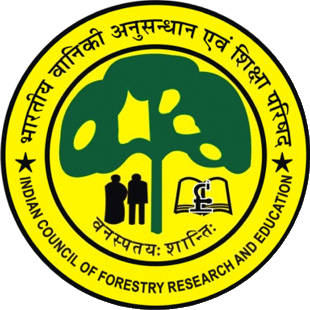 Hkkjrh; okfudh vuqla/kku ,oa f’k{kk ifj"kn~Hkkjrh; okfudh vuqla/kku ,oa f’k{kk ifj"kn~INDIAN COUNCIL OF FORESTRY RESEARCH & EDUCATIONINDIAN COUNCIL OF FORESTRY RESEARCH & EDUCATION¼i;kZoj.k ou ,oa tyok;q ifjorZu ea=kky;] Hkkjr ljdkj dh ,d Lok;Ùk ifj"kn~½¼i;kZoj.k ou ,oa tyok;q ifjorZu ea=kky;] Hkkjr ljdkj dh ,d Lok;Ùk ifj"kn~½(An Autonomous body under the Ministry of Environment  Forest & Climate Change, Government of India)(An Autonomous body under the Ministry of Environment  Forest & Climate Change, Government of India)iks0 vks0 U;w QkWjsLV] nsgjknwu & 248 006 ¼mÙkjk[k.M½iks0 vks0 U;w QkWjsLV] nsgjknwu & 248 006 ¼mÙkjk[k.M½P.O. New Forest, DEHRA DUN – 248 006 (UK)Name(s) of Officer and /or accompanying partyDesignationWhether Permanent, Temporary, Quasi Permanent